ПРОЕК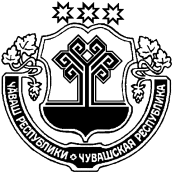 О внесении изменения в Устав Шумерлинского района Чувашской Республики В соответствии с Федеральным законом от 06.10.2003 № 131-ФЗ «Об общих принципах организации местного самоуправления в Российской Федерации»Собрание депутатов Шумерлинского районаЧувашской Республики решило:1. Внести в Устав Шумерлинского района Чувашской Республики, принятый решением Собрания депутатов Шумерлинского района от 05.12.2013 № 42/1 (с изменениями от 28.02.2014 № 45/1, от 30.06.2014 № 47/1, от 17.11.2014 № 50/1, от 05.03.2015 № 55/1, от 22.06.2015 № 59/1, от 30.12.2015 № 6/2, от 29.04.2016 №  11/2, от 30.08.2016 № 13/1, от 28.02.2017 № 19/1, от 29.09.2017 № 27/1, от 25.12.2017 № 35/1, от 28.06.2018 № 43/1) следующее изменение:1.1.  пункт 5 части 1 статьи 7 Устава изложить в следующей редакции:«5) дорожная деятельность в отношении автомобильных дорог местного значения вне границ населенных пунктов в границах Шумерлинского района, осуществление муниципального контроля за сохранностью автомобильных дорог местного значения вне границ населенных пунктов в границах Шумерлинского района, организация дорожного движения и обеспечение безопасности дорожного движения на них, а также осуществление иных полномочий в области использования автомобильных дорог и осуществления дорожной деятельности в соответствии с законодательством Российской Федерации;»;1.2. пункт 16 части 1 статьи 7 Устава изложить в следующей редакции:«16) участие в организации деятельности по накоплению (в том числе раздельному накоплению), сбору, транспортированию, обработке, утилизации, обезвреживанию, захоронению твердых коммунальных отходов на территориях соответствующих муниципальных районов;»; 1.3. пункт 17 части 1 статьи 7 Устава изложить в следующей редакции:«17) утверждение схем территориального планирования Шумерлинского района, утверждение подготовленной на основе схемы территориального планирования Шумерлинского района документации по планировке территории, ведение информационной системы обеспечения градостроительной деятельности, осуществляемой на территории Шумерлинского района, резервирование и изъятие земельных участков в границах Шумерлинского района для муниципальных нужд, направление уведомления о соответствии указанных в уведомлении о планируемом строительстве параметров объекта индивидуального жилищного строительства или садового дома установленным параметрам и допустимости размещения объекта индивидуального жилищного строительства или садового дома на земельном участке, уведомления о несоответствии указанных в уведомлении о планируемом строительстве параметров объекта индивидуального жилищного строительства или садового дома установленным параметрам и (или) недопустимости размещения объекта индивидуального жилищного строительства или садового дома на земельном участке, уведомления о соответствии или несоответствии построенных или реконструированных объекта индивидуального жилищного строительства или садового дома требованиям законодательства о градостроительной деятельности при строительстве или реконструкции объектов индивидуального жилищного строительства или садовых домов на земельных участках, расположенных на соответствующих межселенных территориях, принятие в соответствии с гражданским законодательством Российской Федерации решения о сносе самовольной постройки, расположенной на межселенной территории, решения о сносе самовольной постройки, расположенной на межселенной территории, или ее приведении в соответствие с установленными требованиями, решения об изъятии земельного участка, не используемого по целевому назначению или используемого с нарушением законодательства Российской Федерации и расположенного на межселенной территории, осуществление сноса самовольной постройки, расположенной на межселенной территории, или ее приведения в соответствие с установленными требованиями в случаях, предусмотренных Градостроительным кодексом Российской Федерации;»;1.4. часть 1 статьи 8 Устава дополнить пунктом 12 следующего содержания:«12) осуществление мероприятий по защите прав потребителей, предусмотренных Законом Российской Федерации от 7 февраля 1992 года N 2300-1 «О защите прав потребителей».»;2. Настоящее решение вступает в силу после его государственной регистрации и официального опубликования, за исключением положений, для которых настоящим решением установлены иные сроки вступления в силу.3. Подпункт 1.1 пункта 1 настоящего решения вступает в силу с 30 декабря 2018 года.4. Подпункт 1.2 пункта 1 настоящего решения вступает в силу с 1 января 2019 года.Глава  Шумерлинского района 						Б.Г. ЛеонтьевЧĂВАШ РЕСПУБЛИКИÇĚМĚРЛЕ РАЙОНĚ ЧУВАШСКАЯ РЕСПУБЛИКА ШУМЕРЛИНСКИЙ РАЙОН ÇĚМĚРЛЕ  РАЙОНĚНДЕПУТАТСЕН ПУХĂВĚ ЙЫШĂНУ19.10.2018 г.  № 47/1Çемěрле хулиСОБРАНИЕ ДЕПУТАТОВ ШУМЕРЛИНСКОГО РАЙОНА   РЕШЕНИЕ19.10.2018 г.  № 47/1город Шумерля